Directorio de Agencias de PRDirectorio de Municipios de PRDirectorio de Agencias Federales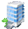 Oficina CentralDirección PostalTeléfonos / FaxHorario de Servicio171 Ave. Carlos ChardónSuite 101Hato Rey	PO Box 363767San Juan, PR 00936-3767Tel.:(787) 753-9300Tel Audio Impedido: No DisponibleFax: (787) 250-7125		Lunes a viernes7:30am - 4:00pmEjecutivo:Sra. María Blázquez ArzuagaCerca de:Administración de Compensaciones por Accidentes de Automóviles (ACAA) en Hato Rey Web:No DisponibleSombrilla:Dpto. Desarrollo Económico y ComercioMapa:Ruta AMA:A3,B17Parada TU:Hato Rey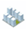 Oficinas de Servicio a través de Puerto RicoOficinas de Servicio a través de Puerto RicoOficinas de Servicio a través de Puerto RicoOficinas de Servicio a través de Puerto RicoDirección FísicaDirección PostalTeléfonos / Fax Horario de ServicioN/A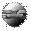 Otros Enlaces